INDICAÇÃO Nº 2085/2021Sr. Presidente:O vereador Aldemar Veiga Junior - DEM solicita que seja encaminhado a Exma. Sra. Prefeita Municipal Lucimara Godoy Vilas Boas - PSD a seguinte indicação:Execução de calçada na rotatória localizada na esquina da Rodovia Flávio de Carvalho com Avenida Dr. Altino Gouveia, Jardim Pinheiros.  		JUSTIFICATIVA:		Pedestres reclamam que tem dificuldade para transitar no local, principalmente pela falta de mobilidade e segurança, conforme foto abaixo.                   	  Valinhos, 22 de outubro de 2021.		       Aldemar Veiga Junior				       Vereador – DEM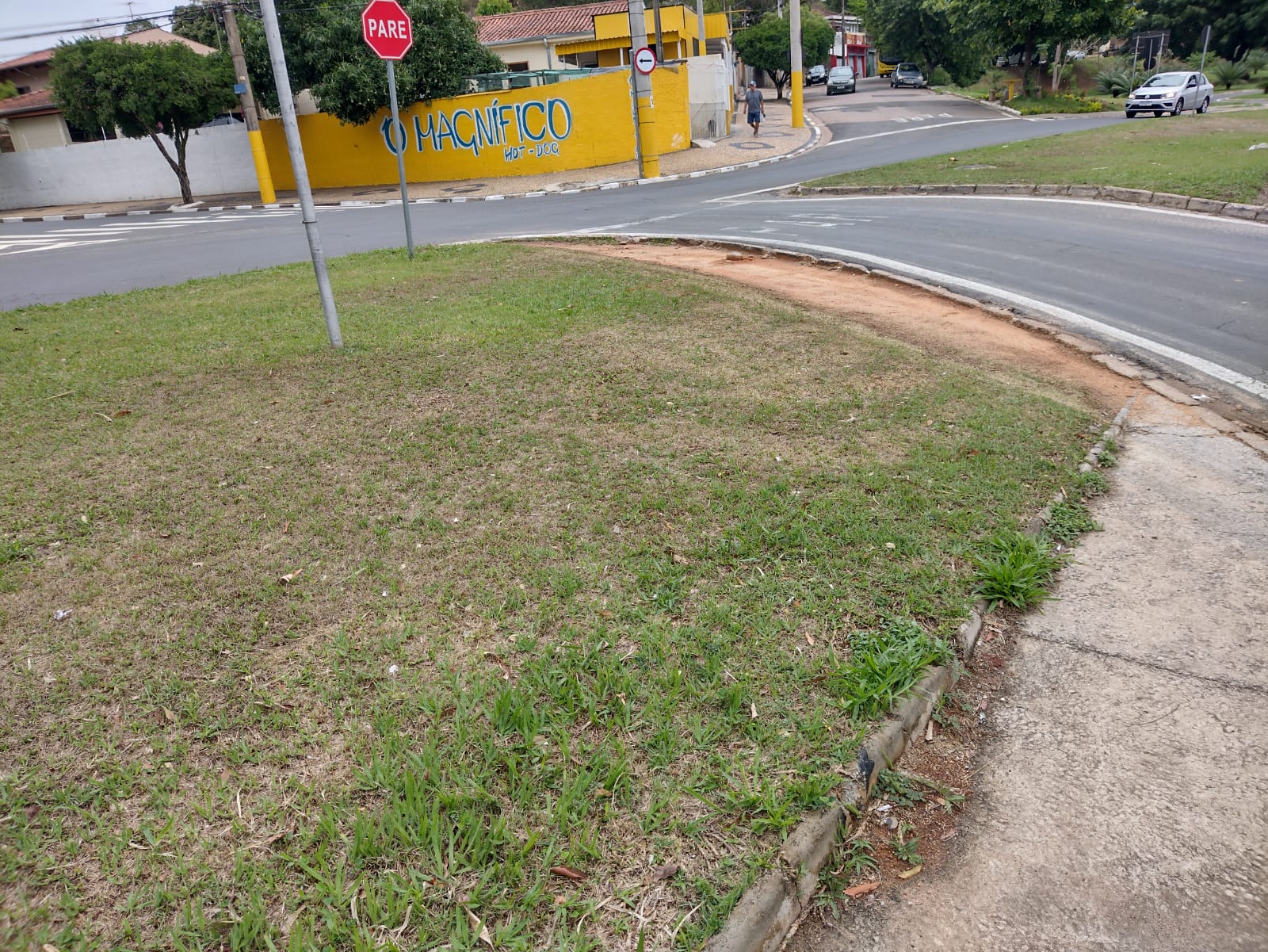 